Personkart til krim
 Hovedpersonen (Detektiven eller den som oppklarer mysteriet)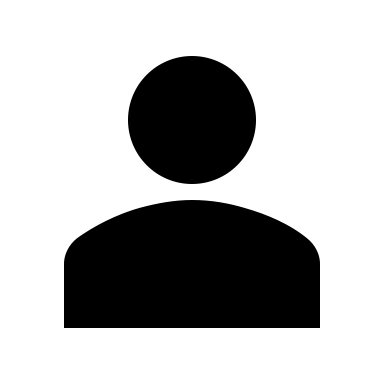 Mysterium (En forbrytelse skjer)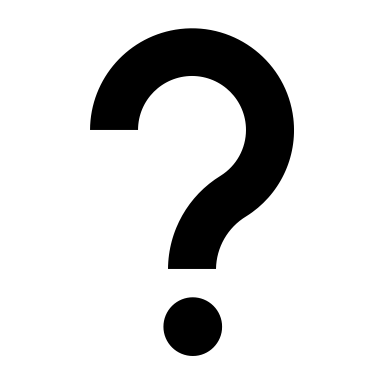 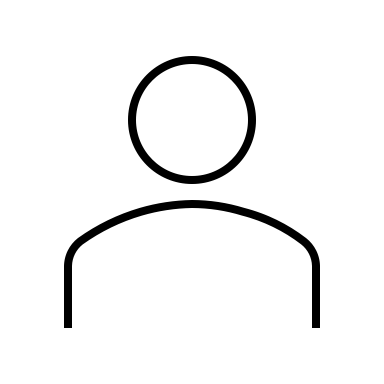        Mistenkt nr. 1       	         Mistenkt nr. 2		  Mistenkt nr. 3Den skyldige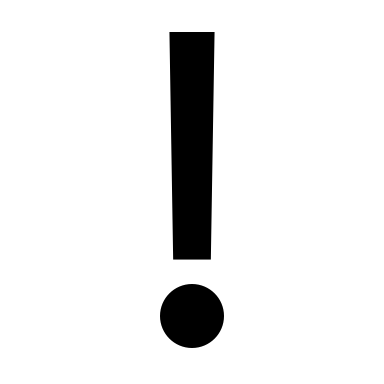 Hvorfor mistenkt: Hvorfor mistenkt: Hvorfor mistenkt: Hvorfor gjorde hen det?Hvordan blir den skyldige oppdaget? Eller slipper unna?